ΣΥΝΕΧΕΙΑ ΘΕΜΑΤΙΚΗΣ 5Η ΔΡΑΣΤΗΡΙΟΤΗΤΑΠΑΡΟΥΣΙΑΣΗ ΤΗΣ ΑΦΙΣΑΣ ΓΙΑ ΤΗΝ ΠΑΓΚΟΣΜΙΑ ΗΜΕΡΑ ΠΑΙΔΙΚΟΥ ΒΙΒΛΙΟΥ 2021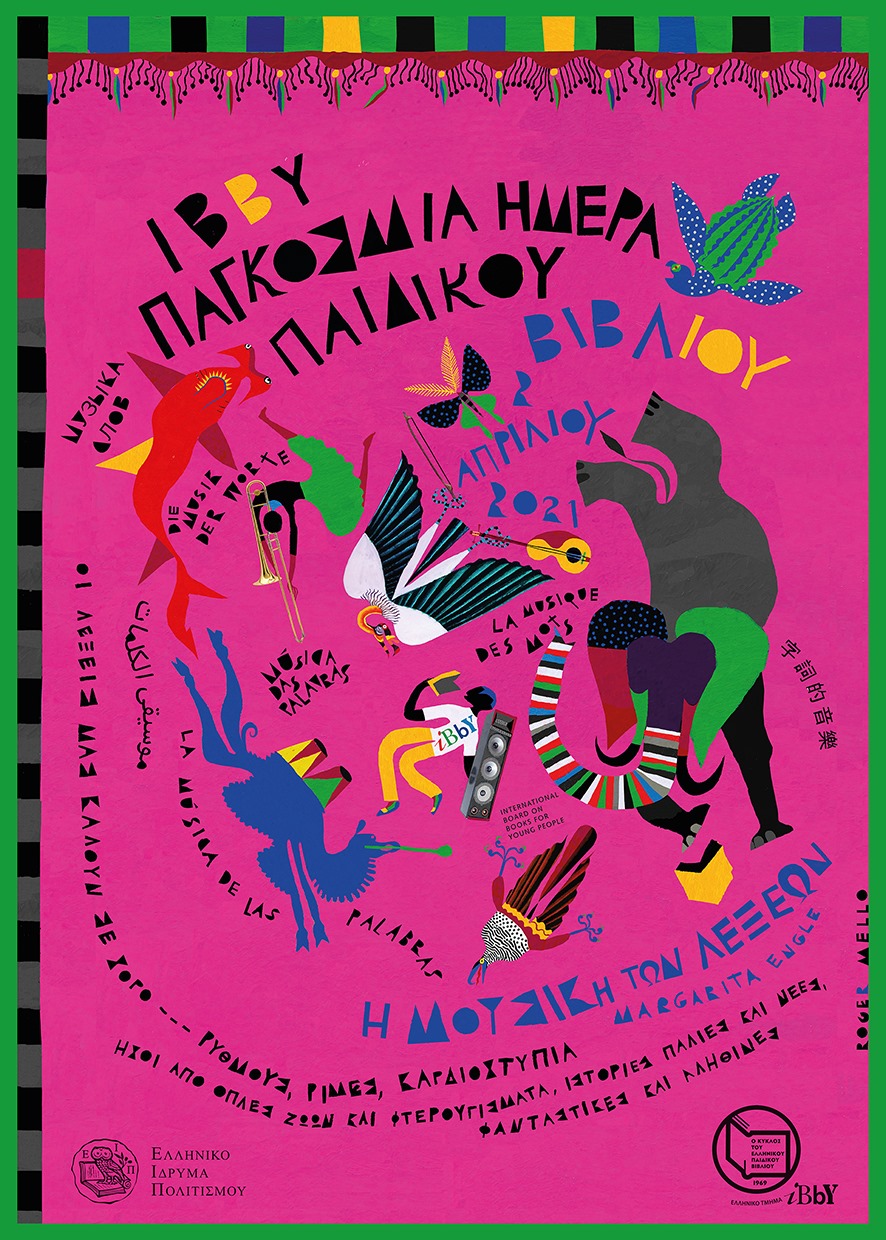 Το μήνυμα της ΑφίσαςΌταν διαβάζουμε το μυαλό μας βγάζει φτερά.Όταν γράφουμε, τα δάκτυλά μας τραγουδούν...... Όταν μοιραζόμαστε λέξεις οι φωνές μαςγίνονται η μουσική του μέλλοντος,ειρήνη, χαρά και φιλίαμια μελωδία ελπίδας.Το μήνυμα γράφτηκε από την Αμερικανίδα ποιήτρια Margarita Engle και η αφίσα φιλοτεχνήθηκε από τον εικονογράφο και συγγραφέα Roger Mello.6Η ΔΡΑΣΤΗΡΙΟΤΗΤΑ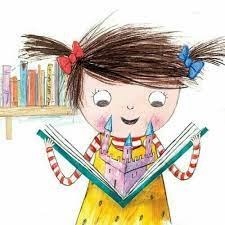 ΜΑΘΑΙΝΩ ΓΙΑ ΤΗΝ ΠΑΓΚΟΣΜΙΑ ΗΜΕΡΑ ΠΑΙΔΙΚΟΥ ΒΙΒΛΙΟΥ ΒΙΝΤΕΟ (ΣΕΙΡΑ JUNIOR EXPLORERS) ΧΡΟΝΙΑ ΠΟΛΛΑ ΣΤΑ ΒΙΒΛΙΑhttps://video.link/w/v4tgc7Η ΔΡΑΣΤΗΡΙΟΤΗΤΑΔΙΑΔΡΑΣΤΙΚΑ ΠΑΙΧΝΙΔΙΑ-ΒΙΒΛΙΟhttps://wordwall.net/el/resource/7310407/%CF%84%CE%BF-%CE%B2%CE%B9%CE%B2%CE%BB%CE%B9%CE%BF-%CE%BD%CE%B7%CF%80%CE%B9%CE%B1%CE%B3%CF%89%CE%B3%CE%B5%CE%B9%CE%BF-%CE%B1%CE%B3%CE%B9%CF%89%CE%BD-%CE%B8%CE%B5%CE%BF%CE%B4%CF%89%CF%81%CF%89%CE%BDhttps://wordwall.net/el/resource/6473324/%cf%80%ce%b1%ce%b3%ce%ba%cf%8c%cf%83%ce%bc%ce%b9%ce%b1-%ce%b7%ce%bc%ce%ad%cf%81%ce%b1-%ce%b2%ce%b9%ce%b2%ce%bb%ce%af%ce%bf%cf%85https://wordwall.net/el/resource/13644628/%CE%BA%CE%BF%CF%85%CE%B9%CE%B6-%CF%80%CE%B1%CE%B3%CE%BA%CF%8C%CF%83%CE%BC%CE%B9%CE%B1-%CE%B7%CE%BC%CE%AD%CF%81%CE%B1-%CF%80%CE%B1%CE%B9%CE%B4%CE%B9%CE%BA%CE%BF%CF%8D-%CE%B2%CE%B9%CE%B2%CE%BB%CE%AF%CE%BF%CF%858Η ΔΡΑΣΤΗΡΙΟΤΗΤΑΤΡΑΓΟΥΔΙ ΤΙ ΕΙΝΑΙ ΤΑ ΒΙΒΛΙΑ https://video.link/w/0j1gc9Η ΔΡΑΣΤΗΡΙΟΤΗΤΑΗ ΔΙΑΔΙΚΑΣΙΑ ΠΑΡΑΓΩΓΗΣ ΧΑΡΤΙΟΥ ΑΠΟ ΚΟΡΜΟΥΣ ΔΕΝΤΡΩΝhttps://video.link/w/4h1gc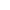 Φέτος η χώρα που έχει αναλάβει τη δημιουργία της αφίσας είναι οι Η.Π.Α.ΙΒΒΥ- International Board on Books for Young People (μη κερδοσκοπικός οργανισμός, ο οποίος εκπροσωπεί ένα διεθνές δίκτυο ατόμων από όλο τον κόσμο, που σκοπό τους έχουν να φέρνουν τα βιβλία κοντά στα παιδιά.